Publicado en Madrid el 24/03/2017 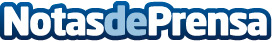 Buenas perspectivas de empleo en el sector hosteleroEl hecho de que el turismo suponga un gran motor para la economía española, ha permitido que sectores como el de la hostelería y restauración hayan ido recuperando su actividad habitual progresivamente tras el periodo de crisis por el que ha atravesado nuestro país durante los últimos añosDatos de contacto:Paula HerreroNota de prensa publicada en: https://www.notasdeprensa.es/buenas-perspectivas-de-empleo-en-el-sector Categorias: Turismo Restauración http://www.notasdeprensa.es